Διευθύνσεις ΣΑΕ ΙΙΣΤΟΡΙΚΗ ΑΝΑΔΡΟΜΗhttp://t-logo.blogspot.gr/2014/11/blog-post.htmlhttps://www.youtube.com/watch?v=UFwWWsz_X9shttp://www.mekanizmalar.com/PID MATH DEMYSTIFIED!https://www.youtube.com/watch?v=JEpWlTl95TwPID SIMPLE exampleshttps://www.youtube.com/watch?v=XfAt6hNV8XMhistoricalhttp://www.hellinon.net/ancientGreekAutomatic.htmΗΡΩΝ ΑΛΕΞΑΝΔΡΕΥΣ – youtube – διάφοραhttps://www.youtube.com/results?search_query=%CE%B1%CF%85%CF%84%CE%BF%CE%BC%CE%B1%CF%84%CE%B1+%CF%83%CF%85%CF%83%CF%84%CE%AE%CE%BC%CE%B1%CF%84%CE%B1+%CE%AE%CF%81%CF%89%CE%BD+%CE%B1%CE%BB%CE%B5%CE%BE%CE%B1%CE%BD%CE%B4%CF%81%CE%B5%CF%8D%CF%82κλειστά , ιστορία και animationhttps://www.youtube.com/results?search_query=closed+loop+control+system+history+animationEngine control systemshttps://www.youtube.com/results?search_query=engine+control+systemΑρχαία ελληνική τεχνολογίαhttp://t-logo.blogspot.gr/2014/11/blog-post.htmlΝαυτικές μηχανέςhttp://www.brighthubengineering.com/marine-engines-machinery/p2.htmlhttp://www.brighthubengineering.com/marine-engines-machinery/126113-ships-systems-and-controls/αισθητήρες φωτόςhttp://www.lrc.rpi.edu/programs/nlpip/tutorials/photosensors/feed.asphttp://www.lrc.rpi.edu/programs/nlpip/tutorials/photosensors/feed1.aspPROXIMITY SENSORShttps://www.google.gr/search?biw=1019&bih=416&q=proximity+sensor+working+animation&sa=X&sqi=2&ved=0ahUKEwjEnKXr98DPAhXLAsAKHXdWBTMQ1QIIfSgCPRESSURE sensorshttps://www.google.gr/?gws_rd=ssl#q=pressure+sensor+animationLIMIT switcheshttps://www.google.gr/?gws_rd=ssl#q=limit+switches+animationDATA LOGGING & RECORDINGhttps://www.google.gr/?gws_rd=ssl#q=data+recording+and+logging+of+sensors+measurements+pdfEXPLAIN THAT STUFF --  ENGINEERINGhttp://www.explainthatstuff.com/articles_engineering.html ---TOOLShttp://www.explainthatstuff.com/articles_tools.html--- pH meterhttp://www.explainthatstuff.com/how-ph-meters-work.htmlLOOPS!!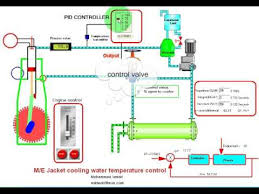 